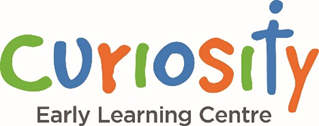 Nomination of Holiday Attendance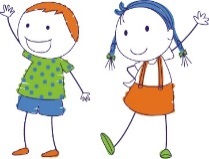 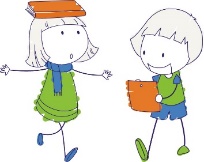 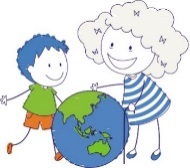 Active, Connected & Growing for LIFE18th of May, 2021Dear Parents and Families, It’s amazing to think that we are considering planning for our upcoming Holiday sessions again.  Thank you to your prompt attention last term in returning your forms.  Please ensure that you contact Mrs Jacqui Gliddon (Director) if you have any further questions.  The School Holidays for the end of Term 2 will commence on Wednesday the 30th of June and last for three weeks.  Please note that Monday the 28th and Tuesday the 29th of June are CLOSURE DAYS as our staff join the school in professional learning.  Our Term 3 learning program will commence on Monday the 19th of July.  Your regular booked days remain the same in the holidays unless you wish to add days to your normal sessions or give notice that your child will not be attending during the holidays.  As per our Fee Policy, families are entitled to nominate their child’s attendance during the holidays and if you do not wish to access the service during this period then your accounts will not be charged.  Accounts will not be charged for the Closure Days.Accounts will be modified on Monday the 14th of June to reflect your nomination of attendance.  This form must be returned and signed even if you do not require any changes to be made.  If you do not give written notice to the Director before this date, then your account will be charged for your regular booked days.Thank you for attending to nominating your child’s holiday attendance.Kind Regards, Jacqui GliddonELC DirectorPlease return this slip by Monday the 14th of June.  Thank youNomination of Holiday AttendanceChilds Name:  ____________________________   Parents Name:  ____________________________Please circle the sessions that you require your child to attend for each day.  MP = Morning Sunrise    Ed = Educational Program   AP = Afternoon Delight   Parents Signature:  ______________________________   Date:  ______________________________Monday 28/06CLOSURE DAYTuesday 29/06CLOSURE DAYWednesday 30/06MP       Ed       APThursday 01/07MP       Ed       APFriday 02/07MP       Ed       APMonday 05/07MP       Ed       APTuesday 06/07MP       Ed       APWednesday 07/07MP       Ed       APThursday 08/07MP       Ed       APFriday 09/07MP       Ed       APMonday 12/07MP       Ed       APTuesday 13/07MP       Ed       APWednesday 14/07MP       Ed       APThursday 15/07MP       Ed       APFriday 16/07MP       Ed       AP